Agenda: 11:20-11:30 	Launch Web 2.0 & Tool 111:30-12:10	Tool 2 – Tool 512:10-12:20 	Summary_Exit Slip/PollIntro:Cell phones on table – left hand corner, off Introductions at table – who are the people you will be working with?Intended Learnings and AgendaWho are we? Tool 1 Pew Research Center - Take the Pew Research Center Millennial QuizHow could the information about Millennials help/hinder my work?Who are our students? Tool 2 Poll Everywhere & article Poll Everywhere replaces expensive proprietary audience response hardware with standard web technology. It's the easiest way to gather live responses in any venue: conferences, presentations, classrooms, radio, tv, print — anywhere. And because it works internationally with texting, web, or Twitter, its simplicity and flexibility are earning rave reviews.Use your cell phone or computer to answer these two questions: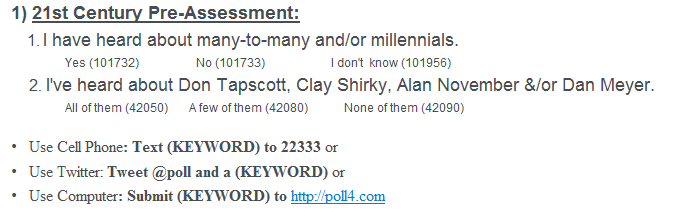 How can you use Tool 2 in a mathematics class? How can you use Tool 2 in a Team Meeting? How can you use Tool 2 in a Professional Development?Tool 3 Website creators: Weebly Weebly is an online, free, widget-based Web site creator, funded by micro-seed fund Y Combinator. It uses a widget style format, allowing users to create pages with only a few clicks by dragging and dropping different page elements (images, text, or interactive content, etc.) onto a page and filling in the contenta) View Don Tapscott videoHow could this information about “digital natives” impact classrooms/PD/meetings?b) View Clay Shirky videoWhat could many-to-many look/sound like in classrooms/PD/meetings?c) Retrieve documentsHow will mathematics teachers use Tool 3? How will mathematics students use Tool 3? Tool 4Wiki/Google Docs A Wiki is a website that allows the easy creation and editing of any number of interlinked web pages via a web browser using a simplified markup language or a WYSIWYG text editor. Wikis are typically powered by wiki software and are often used to create collaborative wiki websites, to power community websites, for personal note taking, in corporate intranets, and in knowledge management systems.a) AISD Curriculum Writing PBWorks siteb) AISD Numeracy Committee Plan PBWorks sitec) AISD Mathematics Team Google DocsView Dan Meyer videoHow should/could mathematics instruction change to meet the needs of current students?How will mathematics teachers use Tool 4? How will mathematics students use Tool 4? Tool 5 – Cool Stuff!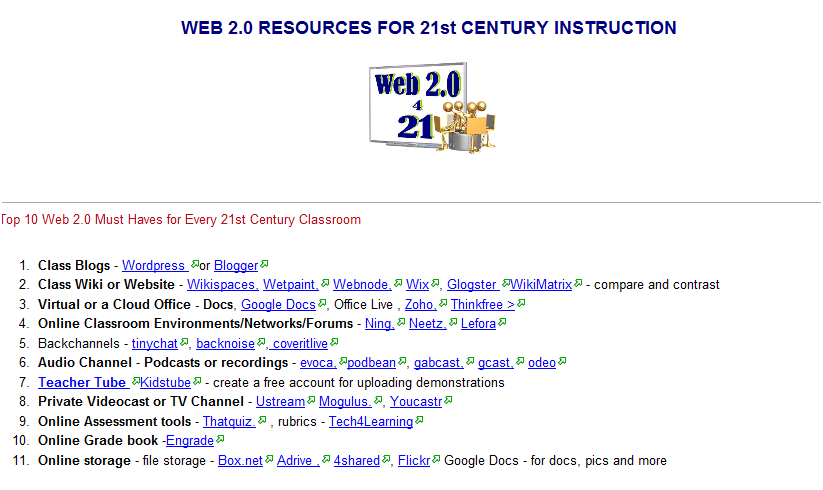 Class Blogs - Wordpress or BloggerClass Wiki or Website - Wikispaces, Wetpaint, Webnode, Wix, Glogster WikiMatrix - compare and contrastVirtual or a Cloud Office - Docs, Google Docs, Office Live , Zoho, Thinkfree > Online Classroom Environments/Networks/Forums - Ning, Neetz, Lefora Backchannels - tinychat, backnoise, coveritliveAudio Channel - Podcasts or recordings - evoca,podbean, gabcast, gcast, odeo Teacher Tube Kidstube - create a free account for uploading demonstrationsPrivate Videocast or TV Channel - Ustream Mogulus., YoucastrOnline Assessment tools - Thatquiz. , rubrics - Tech4LearningOnline Grade book -EngradeOnline storage - file storage - Box.net Adrive , 4shared, Flickr Google Docs - for docs, pics and moreOnline FREE great mathematics games! NCTM, Skill Builder, OswegoHow will mathematics teachers use Tool 5? How will mathematics students use Tool 5?Please fill out the Exit Slip: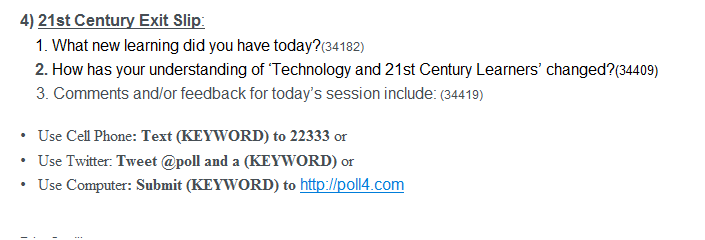 